                                                                           Escola Municipal de Educação Básica Augustinho Marcon                                                                           Catanduvas(SC), Agosto de 2020.                                                                           Diretora: Tatiana M. B. Menegat.                                                                                                                                                                                                  Assessora Técnica-Pedagógica: Maristela Apª. B. Baraúna.                                                                           Assessora Técnica-Administrativa: Margarete P. Dutra.                                                                                                                                                              Professora: Jaqueline Demartini                                                                            1º anoATIVIDADE DE INGLÊS - 1º ANO – 24/08 A 28/08CATANDUVAS, AUGUST 25TH 2020TODAY IS TUESDAY  MY TOYS – MEUS BRINQUEDOSATIVIDADE 1 – ESCREVA OU RECORTE E COLE O NOME CADA TOY – BRINQUEDO – NO LUGAR CORRETO E PINTE.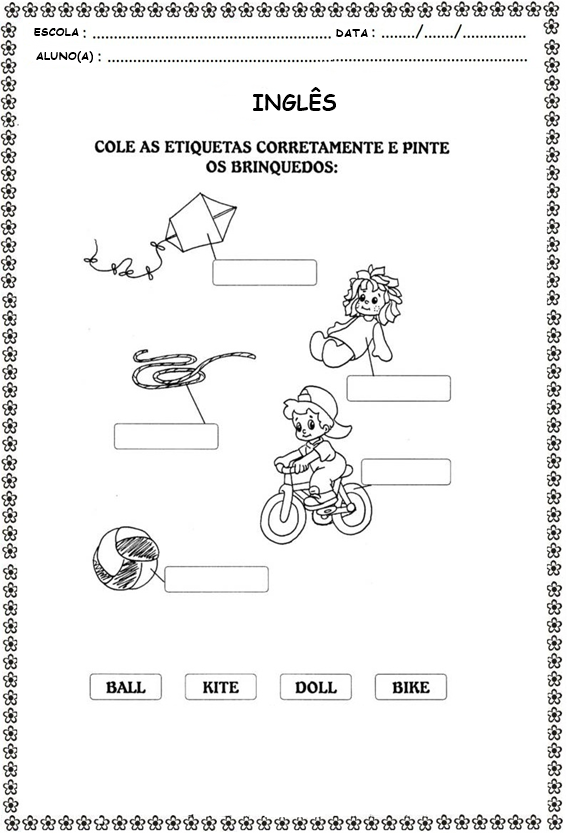 VAMOS CANTAR UMA MÚSICA SOBRE OS TOYS!TOYS, TOYS, TOYS: https://www.youtube.com/watch?v=kptdY22Ty9w